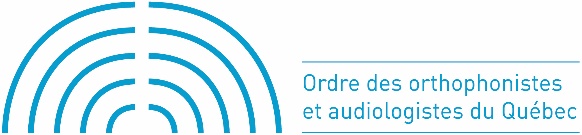 FORMULAIRE DE DEMANDE D’ÉQUIVALENCE  (audiologie)NOM : 	PRÉNOM : ADRESSE : TÉLÉPHONE : ADRESSE ÉLECTRONIQUE : Ce formulaire s’applique à toute personne qui, n’étant pas titulaire d’un diplôme donnant ouverture au permis de l’Ordre des orthophonistes et audiologistes du Québec, demande, aux fins de la délivrance d’un permis, à faire reconnaître équivalente à ce diplôme une formation basée sur des diplômes universitaires, de l’expérience de travail et de la formation continue.Lisez attentivement les instructions suivantes avant de remplir ce formulaire.Indiquez tous les cours universitaires que vous avez suivis et qui correspondent aux domaines requis. Si certains sujets de cours peuvent être classifiés dans plus d’un domaine spécifique, veuillez répartir le total des heures de ce cours dans les différents domaines spécifiques abordés. Un cours peut ainsi être fractionné en deux domaines spécifiques ou plus. Par exemple, un cours d’audiologie clinique de base de 45 heures pourrait être divisé entre les domaines C1-Mesure de l’audition (audiométrie) (22,5 heures) et C2-Évaluation audiologique (22,5 heures). Si un cours comporte des travaux pratiques encadrés (ex. : laboratoires, simulations, études de cas), il est très important de le préciser. ÉQUIVALENCE DE LA FORMATION - AUDIOLOGIEFORMATION UNIVERSITAIRE (audiologie)Veuillez fournir les copies certifiées conformes des diplômes et des relevés de notes. Veuillez aussi envoyer les syllabus des cours (description détaillée du contenu des cours, du nombre d’heures consacrées).Analyse des crédits universitairesCf règlement, Annexe 1, tableau 1Synthèse des cours universitaires suivisVeuillez énumérer chacun des cours que vous avez suivis et indiquer le ou les domaine(s) spécifique(s) correspondant(s) en fournissant un estimé du pourcentage du temps consacré à chacun de ces domaines. Si un cours touche un seul domaine, vous inscrivez 100% sous ce domaine. Si un cours touche plus d'un domaine, par exemple un cours qui aborderait à la fois le domaine C1 - Mesure de l’audition (audiométrie) et C2- Évaluation audiologique, vous inscrivez le pourcentage de temps consacré à chacun des domaines (ex.: 50% pour C1 et 50% pour C2).STAGES Cf règlement, Annexe 1, tableau 2Pour cette section veuillez exclure les heures de stage d’observation.Veuillez faire parvenir les relevés des heures de stages cliniques estampillés par l’université.Nombre total d’heures de stage : Nombre d’heures de stage faites en évaluation : Nombre d’heures de stage faites en traitement: Nombre d’heures de stage faites auprès des enfants : Nombre d’heures de stage faites auprès des adultes :Parmi les problématiques suivantes, indiquez celles qui ont été vues en stage, ainsi que le nombre d’heures de contact direct correspondant : PROFIL PROFESSIONNELDécrivez ci-après, attestations à l’appui, votre expérience professionnelle (rémunérée ou bénévole) depuis l’obtention de vos diplômes. Assurez-vous d’indiquer les types de clientèles (âge, problématiques rencontrées et temps consacré auprès de ces clientèles), les fonctions occupées et les tâches demandées, la durée de l’emploi, l’implication auprès d’associations professionnelles, etc. Il s’agit d’exposer, avec le plus de détails possibles, votre profil de compétences afin que l’OOAQ puisse déterminer l’équivalence de votre formation. Veuillez joindre votre curriculum vitae. N’oubliez pas d’y préciser la durée de chaque emploi et les fonctions occupées ainsi que le temps consacré à l’emploi (ex : temps plein, mi-temps, 15 heures par semaine). Veuillez inclure également toute implication auprès d’associations professionnelles (membre, responsable de dossier, etc.) et toute expérience en lien avec la recherche. Expérience professionnelle (rémunérée R ou bénévole B) depuis l’obtention de vos diplômes. Les données en italiques peuvent vous servir d’exemple.Identifiez les cinq principaux apprentissages que vous avez réalisés à travers vos activités professionnelles.Les données en italiques peuvent vous servir d’exemple.FORMATION CONTINUEInscrivez vos activités de formation continue pour les cinq (5) dernières années. Les membres du comité feront une analyse qualitative de vos activités. Veuillez fournir une attestation de participation pour chaque activité.Les données en italiques peuvent vous servir d’exemple.Quels étaient les objectifs motivant les choix de votre programme de formation continue ?COMPÉTENCESEn vous appuyant sur le Profil de compétences nationales pour l’audiologie, décrivez comment s’actualisent vos compétences dans votre pratique (maximum 3 pages).RÉFLEXIONS GÉNÉRALESLa pratique basée sur des faits scientifiques se fonde sur 3 principes : l’expertise clinique, les données de recherche et le point de vue du client.Indiquez, en quelques lignes, de quelle façon vous intégrez ces principes dans votre pratique clinique. Si vous avez rédigé un mémoire, il est très important d’envoyer une version électronique de ce document.ATTESTATION DE CONNAISSANCE DU FRANÇAISLes candidats formés dans une université hors Québec doivent fournir une attestation de connaissance de la langue française, conformément aux dispositions de la Charte de la langue française (Charte). Comme prévu à l’article 35 de la Charte, vous devez fournir une des preuves suivantes: Preuve que vous avez suivi à temps plein au moins 3 années d’enseignement de niveau secondaire ou postsecondaire dispensé en français (preuve exigée : copie du diplôme) Preuve que vous avez réussi les examens de français langue maternelle de la 4e ou de la 5e année du cours secondaire (preuve exigée : copie du relevé de notes d'études secondaires avec mention du cours de français langue maternelle) Preuve que vous avez obtenu au Québec un certificat d’études secondaires à compter de l’année scolaire 1985-1986 (preuve exigée: copie du diplôme d'études secondaires) Attestation de réussite de l’examen de l’Office québécois de la langue française (OQLF) Pour l’instant, je n’ai aucune de ces preuvesLes candidates et candidats de tous les ordres professionnels doivent maintenant utiliser le nouveau service d’inscription en ligne sur le nouveau Portail de l’examen de français. N’hésitez pas à prendre connaissance des tutoriels conçus pour vous aider à utiliser le portail.REMARQUESVeuillez indiquer tout autre commentaire ou information que vous jugez utile pour l’analyse de votre dossier d’équivalence.Il est possible que, aux fins de formuler une recommandation appropriée, le comité d’admission vous demande de réussir un examen ou d’effectuer un stage, ou de faire les deux à la fois, tel que précisé à l’article 10 du Règlement sur les normes d’équivalence aux fins de la délivrance d’un permis par l’Ordre des orthophonistes et audiologistes du Québec.À la suite de l’analyse de votre dossier (incluant les résultats d’examen ou de stage, le cas échéant), les membres du comité d’admission acheminent des recommandations au Conseil d’administration, qui décidera de l’équivalence de la formation. Tel que prévu au règlement, l'Ordre tient compte particulièrement des facteurs suivants pour évaluer la formation présentée lors de votre demande de reconnaissance d'équivalence :1° la nature et la durée de votre expérience ;2° la nature et le contenu des cours suivis ;3° les stages de formation que vous avez effectués ;4° le nombre total d'années de scolarité ;5° le fait que vous soyez titulaire d’un ou de plusieurs diplômes délivrés au Québec ou ailleurs.Le Conseil d'administration (CA) de l'Ordre vous informera par écrit de sa décision. Si le CA de l’Ordre ne reconnaît pas l’équivalence de votre formation, ou la reconnaît en partie, il vous informera des moyens accessibles pour atteindre cette équivalence compte tenu du niveau de vos compétences. Il peut s’agir d’un programme d'études ou d’un complément de formation, de stages ou d'examens que vous devrez réussir, dans un délai indiqué par le CA.Transmission de la décision par le Conseil d’administration de l’OOAQLe Règlement sur les normes d’équivalence aux fins de la délivrance d’un permis par l’Ordre des orthophonistes et audiologistes du Québec prévoit que le Conseil d'administration de l'Ordre informe par écrit la personne concernée de sa décision en la lui transmettant dans les 15 jours de la date où elle a été rendue.Date :  J’atteste que tous les renseignements fournis sont exacts. Nom du demandeur : DOMAINES GÉNÉRAUXDOMAINES SPÉCIFIQUESNOMBRE D’HEURES CONSACRÉES À CE DOMAINETITRES ET SIGLES DES COURS AUXQUELS SE RATTACHENTCES HEURESCYCLE UNIVERSITAIREDATES AUXQUELLESLES COURS ONT ÉTÉ SUIVISConnaissances fondamentales propres à la professionA.1 Principes anatomiques, physiologiques et neurologiques de la parole, du langage et du fonctionnement auditifEx. : anatomie et physiologie de la parole et de l’audition, introduction aux neurosciences des troubles de la communication.Connaissances fondamentales propres à la professionA.2 	Principes et processus physiques de production et processus perceptifs de l’auditionEx. : science de l’audition, acoustique.B)	Connaissances fondamentales associées aux autres professions ou disciplinesB.1	Principes de base et méthodes appliqués pour effectuer une recherche sur le comportement humainEx. : statistiques, méthodes de recherche.B)	Connaissances fondamentales associées aux autres professions ou disciplinesB.2 Aspects psychologiques et sociaux du développement humain a)	Théories de l’apprentissage et du comportement qui s’appliquent aux troubles de la communicationEx. : psychologie de l’apprentissage, neuropsychologie.b)	Étude du développement de la personnalitéEx. : développement de l’enfant, psychopathologie.c)	Étude du développement et de l’éducation des populations particulières, évaluation psychométrique, psychologie scolaireEx. : déficience intellectuelle, autisme,  adaptation scolaire.d)	Counseling et entrevueEx. : relation d’aide.B)	Connaissances fondamentales associées aux autres professions ou disciplinesB.3 Pratiques et questions professionnelles ou organisation administrative des programmes d’audiologie ou d’orthophonieEx. : planification de programmes, cadres légaux, déontologie.C)	Compétences professionnelles propres à la professionLes différents domaines seront appréciés en lien avec les compétences suivantes :DécrireÉvaluerConclureIntervenirC.1	Mesure de l’audition (audiométrie)C)	Compétences professionnelles propres à la professionLes différents domaines seront appréciés en lien avec les compétences suivantes :DécrireÉvaluerConclureIntervenirC.2 Évaluation audiologique C)	Compétences professionnelles propres à la professionLes différents domaines seront appréciés en lien avec les compétences suivantes :DécrireÉvaluerConclureIntervenirC.3 Mesures électrophysiologiques et autres mesures diagnostiquesC)	Compétences professionnelles propres à la professionLes différents domaines seront appréciés en lien avec les compétences suivantes :DécrireÉvaluerConclureIntervenirC.4 Amplification de base et de niveau avancé (systèmes, sélection, ajustement, vérification et validation)C)	Compétences professionnelles propres à la professionLes différents domaines seront appréciés en lien avec les compétences suivantes :DécrireÉvaluerConclureIntervenirC.5 Implants auditifsC)	Compétences professionnelles propres à la professionLes différents domaines seront appréciés en lien avec les compétences suivantes :DécrireÉvaluerConclureIntervenirC.6 Calibrage et entretien des instrumentsC)	Compétences professionnelles propres à la professionLes différents domaines seront appréciés en lien avec les compétences suivantes :DécrireÉvaluerConclureIntervenirC.7 Troubles auditifs et vestibulaires impliquant les voies périphériques et centrales de l’auditionC)	Compétences professionnelles propres à la professionLes différents domaines seront appréciés en lien avec les compétences suivantes :DécrireÉvaluerConclureIntervenirC.8 Évaluation et traitement auprès des personnes présentant des acouphènes ou de l’hyperacousieC)	Compétences professionnelles propres à la professionLes différents domaines seront appréciés en lien avec les compétences suivantes :DécrireÉvaluerConclureIntervenirC.9 Audiologie pédiatrique C)	Compétences professionnelles propres à la professionLes différents domaines seront appréciés en lien avec les compétences suivantes :DécrireÉvaluerConclureIntervenirC.10 Procédures d’adaptation et de réadaptation appliquées aux enfants, aux adultes, aux personnes âgées et aux populations spécialesC)	Compétences professionnelles propres à la professionLes différents domaines seront appréciés en lien avec les compétences suivantes :DécrireÉvaluerConclureIntervenirQuestions de pratiqueprofessionnelle propres à l’orthophonieEx. : enjeux professionnels, raisonnement clinique, pratique réflexive, activités d’intégration.D)	Compétences professionnelles, tous les troubles de la communicationD.	Acquisition et troubles de la parole et du langageEx. : Développement de la parole et du langage, retards et troubles de la parole et du langage (programmes de dépistage, impacts d’une perte auditive sur le développement de la parole et du langage, etc.).Sigle / Nomdu cours suiviNombretotal d’heuresdu coursDomainesDomainesDomainesDomainesDomainesDomainesDomainesDomainesDomainesDomainesDomainesDomainesDomainesDomainesDomainesDomainesDomainesSigle / Nomdu cours suiviNombretotal d’heuresdu coursA1A2B1B2B3C1C2C3C4C5C6C7C8C9C10C11DPROBLÉMATIQUEA ÉTÉ VUE EN STAGENOMBRE D’HEURESDATES ET LIEUX DES STAGESMesures de l’audition  oui            nonÉvaluation audiologique  oui            nonMesures électrophysiologiques et autres mesures diagnostiques  oui            nonAmplification de base et de niveau avancé (systèmes, sélection, ajustement, vérification et validation)  oui            nonImplants auditifs  oui            nonProcédures d’adaptation et de réadaptation appliquées aux enfants, aux adultes, aux personnes âgées et aux populations spéciales  oui            nonCalibrage et entretien des instruments  oui            nonTroubles auditifs et vestibulaires impliquant les voies périphériques et centrales de l’audition  oui            nonÉvaluation et traitement auprès des personnes présentant des acouphènes ou de l’hyperacousie  oui            nonRouBEndroit de l’activité, dates de début et de fin d’entrée en fonction et nombre d’heures par semaine à cet endroitÂge et problématiquesde la clientèleTâches accompliesProportion du temps consacré à chaque clientèle/tâcheRCentre de santé XDu 8 janvier 2010 au 30 juin 201421 heures par semaineAdultes de plus de 21 ans (acouphènes 30 %, troubles vestibulaires 20 %, pertes auditives 50 %)Évaluation, soutien à la famille, réadaptation auditive et consultations multidisciplinaires de planification de l’interventionÉvaluation 60%Soutien 10%Réadaptation 10%Consultation multidisciplinaire 20%Activités ayant permis deréaliser l’apprentissageApprentissages réalisésDomaine(s)Se référer aux domaines du tableau d’analyse des crédits universitaires ci-haut (p. 2)Gestion des applications mobiles et des accessoires reliés aux aides auditives.J´ai appris la gestion des applications mobiles et accessoires associés aux aides auditives et aux implants afin que les patients, tant adultes qu´enfants, puissent avoir de meilleures expériences auditives. Ceci m´a permis de guider les patients et leur famille dans l´utilisation de ces applications et accessoires permettant de diminuer leurs incapacités auditives et les situations de handicap dans le bruit.C.4 Amplification de base et de niveau avancé (systèmes, sélection, ajustement, vérification et validation)DateDuréeTitre de la formation etdescription sommaireNotions couvertesDomaine(s)Se référer aux domaines du tableau d’analyse des crédits universitaires ci-haut (p. 2)Nom des formateurs etorganisme dispensateurImpacts sur la pratique24 mars 20152h30Pratique professionnelle au Québec module 4 - Tenue des dossiers et des bureauxFormation en ligne qui vise à outiller le participant à comprendre les fondements sous-jacents au "Règlement sur les dossiers et la tenue des bureaux des membres de l'Ordre des orthophonistes et audiologistes du Québec" afin de lui permettre de concilier ses obligations professionnelles avec les exigences des divers milieux de travail soumis également à diverses lois et règlements.Notion de dossierContenu du dossierAccessibilité à l’informationRapportsConfidentialitéÉquipementsPratique privéeCessationPratiques et questions professionnelles ou organisation administrative des programmes d’audiologie ou d’orthophonieFrancine Bédard et Catherine Sabourin, conseillères aux affaires professionnelles, Ordre des orthophonistes et audiologistes du Québec.J’ai revu ma façon de tenir les dossiers. Plus spécifiquement, j’ai réalisé un canevas pour l’identification des clients et pour la synthèse relative à l’évaluation en respectant les éléments obligatoires.J’ai également fait les démarches pour me trouver un cessionnaire pour ma pratique privée.CompétencesComment s’actualise cette compétence dans votre pratiqueRôle d’expertRôle de communicateurRôle de collaborateurRôle de défenseurRôle d’éruditRôle de gestionnaireRôle de professionnel